Feuille de route CM1DMathématiquesJOUR 4 : Jeudi 9 avril 2020JOUR 4 : Jeudi 9 avril 2020MatièreExercices/ConsignesCalcul mentalTrouve et inscris le résultat : MesuresComplète ce tableau :NumérationPlace les lettres qui correspondent aux fractions décimales sur la droite graduée :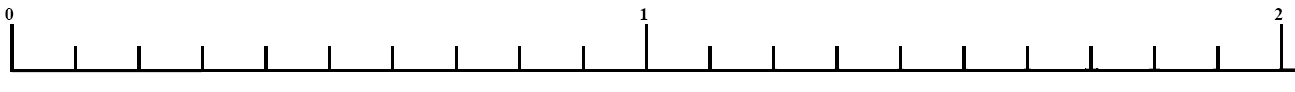 CalculEffectue ces multiplications à 2 chiffresProblèmeLis et résous le problème :Monsieur Pâques souhaite préparer des lapins en chocolat. Pour cela, il va faire fondre plusieurs tablettes de chocolat qu’il met les unes à côté des autres !Cela forme une énorme tablette de 37 carrés de chocolat de long sur 12 carrés de chocolat de large. Combien y a-t-il de carrés de chocolat ?Réponse : Tu peux effectuer ton calcul sur une feuille libre.